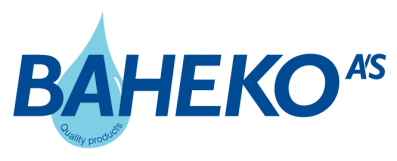 NYHED !				                                                                           November 2021Til vores kunder.		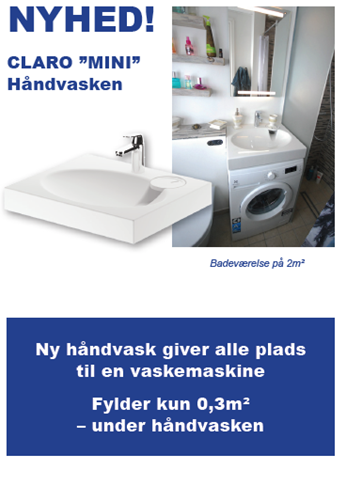 Vedr.: CLARO håndvaskene.BAHEKO A/S har hermed den store glæde, at kunne introducere vores nye unikt designede CLARO håndvaske.Væk med afløbet, - ind med vaskemaskinen!Med en helt ny innovativ, gennemtænkt og unikt designet type håndvask , som er den første af sin slags på markedet, skabes der nu mulighed for installation af en ”slimline” vaskemaskine, - selv i de boliger hvor pladsen er minimal, og tidligere har været for trang!Idéen er super smart og enkel.Vaskemaskinen behøver blot de 0,3m² under håndvasken, der tidligere har været optaget af ”spildplads” til afløbet. Vi har flyttet afløbet!Med CLARO  håndvasken behøves derfor ingen ekstra plads i boligen for, at drømmen om egen vaskemaskine nu kan blive til virkelighed.Ved blot at udskifte en eksisterende standard håndvask på badeværelset, i bryggerset,  eller i sommerhuset,  til en CLARO håndvask,  vil vi nu kunne tilbyde tusindevis af forbrugere muligheden for, at kunne få installeret deres egen vaskemaskine i  boligen, og derved slippe for turen til fællesvaskeriet, og klare vasketøjet derhjemme præcis når det passer ind i dagligdagen.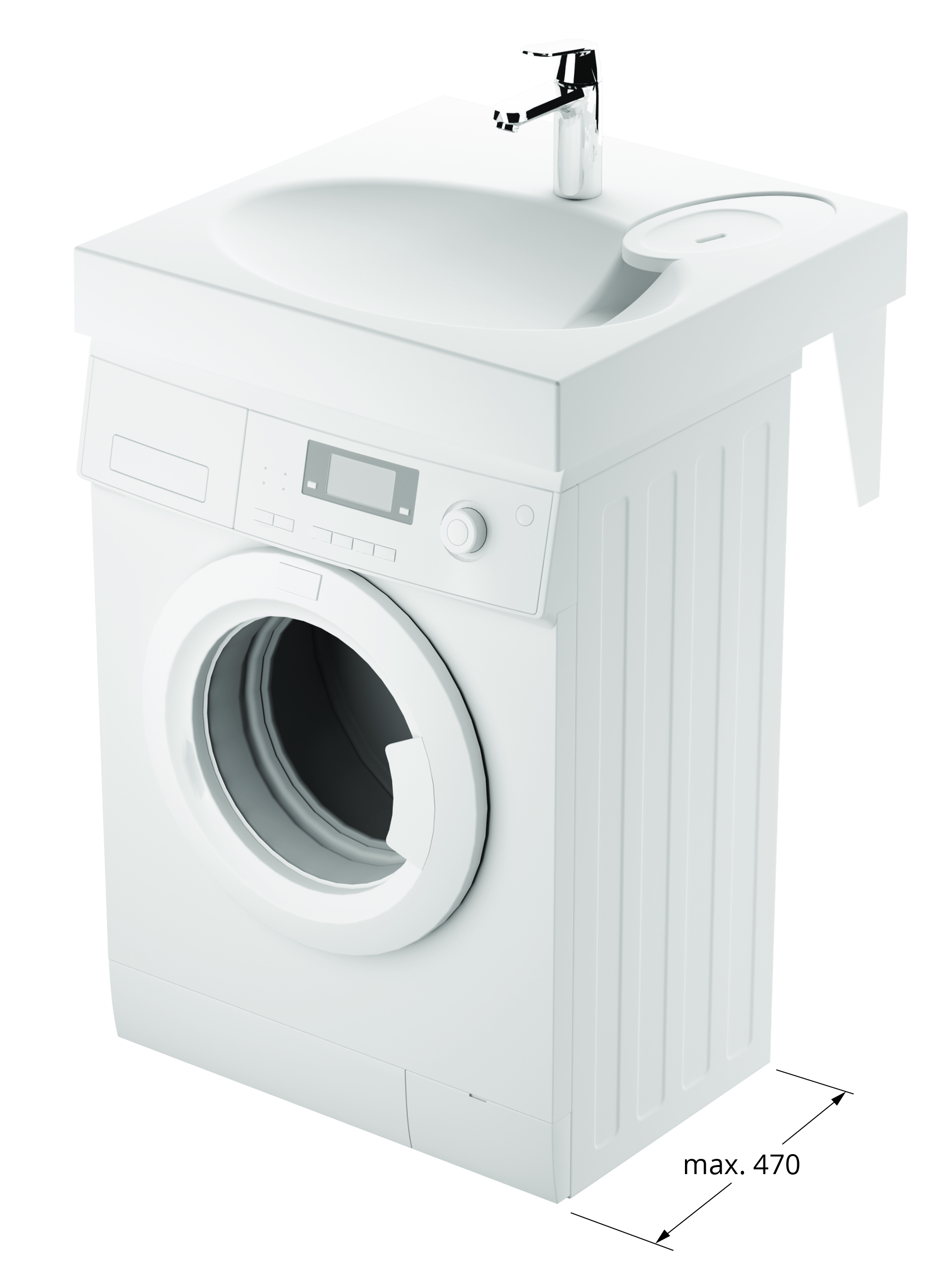 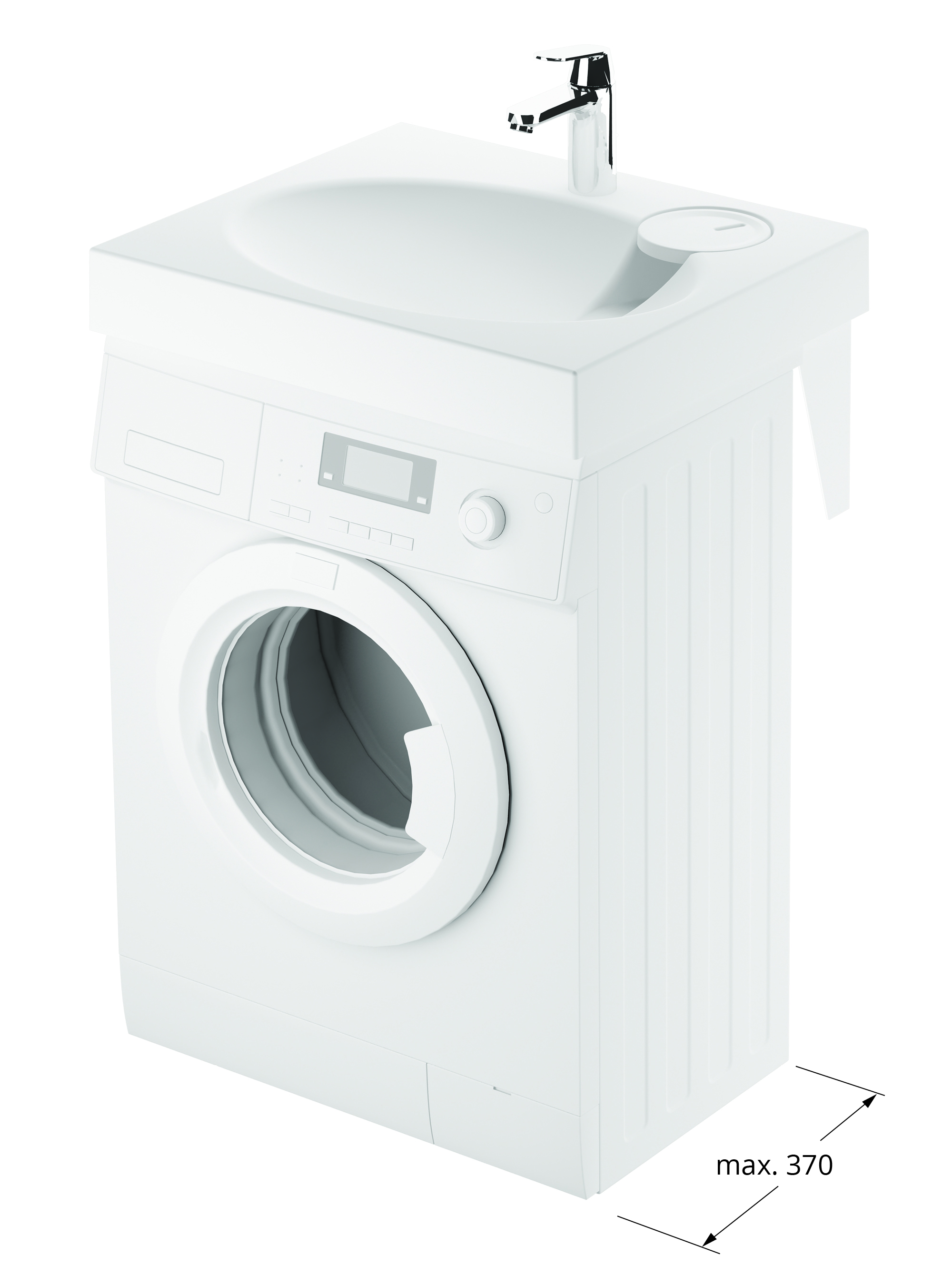 							Side 1/3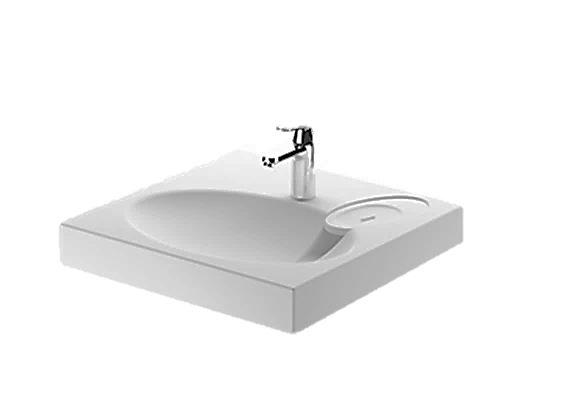 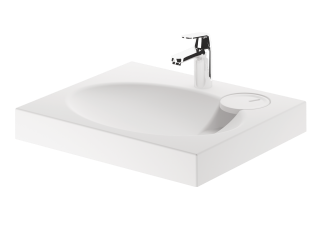 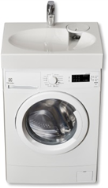 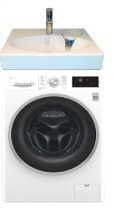 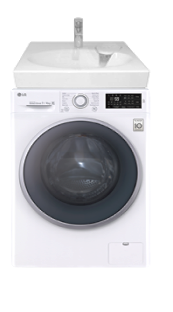 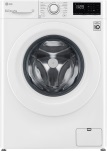 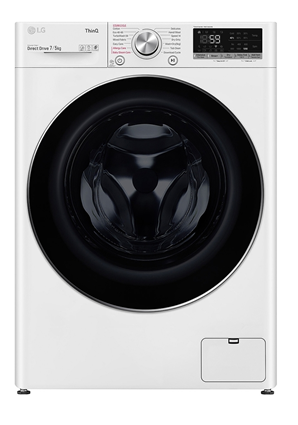 CLARO ”MINI” håndvask Vvs nr. 802101.100 og CLARO håndvask 802100.100 føres på vort lager i TåstrupLev. tid: 1-2 hverdageVed bestilling af ”pakke” løsning inkl. vaskemaskine er forventet lev. tid.: 4-5 hverdage.																	Side 2/3Eksempel på et mindre ”standard” badeværelse uden plads til en vaskemaskine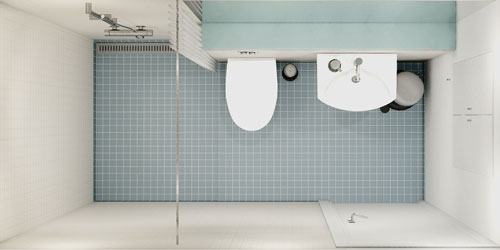 Herunder samme badeværelse med CLARO løsningen installeret (vaskemaskinen er placeret lige under håndvasken)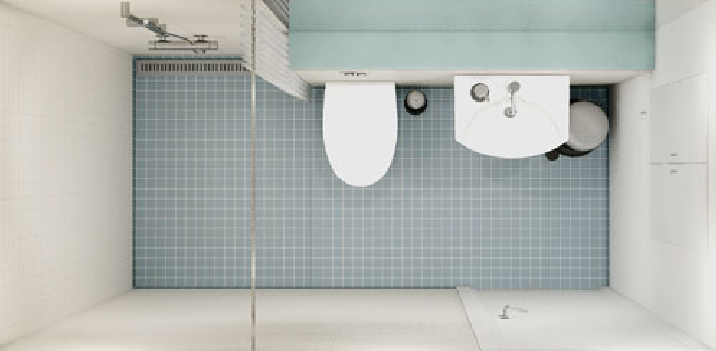 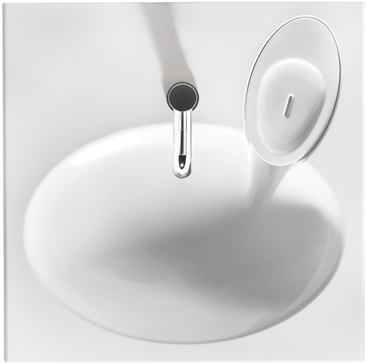 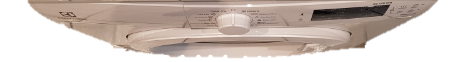 En komplet ”vaskesøjle” på kun 0,36m², - lige under håndvasken - Se CLARO ”PLUS” Pakken.For yderligere information kontakt venligstProduktansvarligHenrik Kim NielsenBAHEKO A/S  - Tlf.: 43 99 16 11 – Mobiltlf.: 22 26 55 03 – Email: henrik@baheko.dk		       Side 3/3